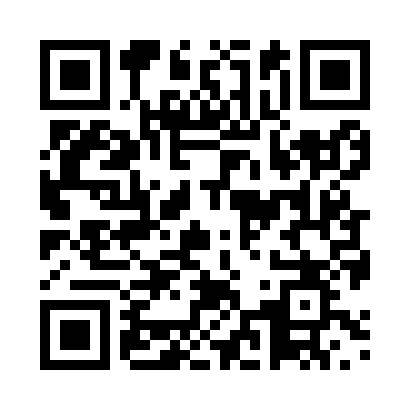 Prayer times for Abala, CongoWed 1 May 2024 - Fri 31 May 2024High Latitude Method: NonePrayer Calculation Method: Muslim World LeagueAsar Calculation Method: ShafiPrayer times provided by https://www.salahtimes.comDateDayFajrSunriseDhuhrAsrMaghribIsha1Wed4:445:5511:553:175:557:022Thu4:445:5511:553:175:557:023Fri4:445:5511:553:175:557:024Sat4:445:5511:553:175:547:025Sun4:445:5511:553:175:547:026Mon4:445:5511:553:175:547:027Tue4:435:5511:553:175:547:028Wed4:435:5511:553:175:547:029Thu4:435:5511:553:175:547:0210Fri4:435:5511:553:175:547:0211Sat4:435:5511:543:175:547:0212Sun4:435:5511:543:175:547:0213Mon4:435:5511:543:175:537:0214Tue4:435:5511:543:175:537:0215Wed4:435:5611:543:175:537:0216Thu4:435:5611:543:185:537:0217Fri4:435:5611:553:185:537:0218Sat4:435:5611:553:185:537:0219Sun4:435:5611:553:185:537:0220Mon4:435:5611:553:185:537:0221Tue4:435:5611:553:185:537:0222Wed4:435:5611:553:185:537:0223Thu4:435:5611:553:185:537:0324Fri4:435:5711:553:195:537:0325Sat4:435:5711:553:195:547:0326Sun4:435:5711:553:195:547:0327Mon4:435:5711:553:195:547:0328Tue4:435:5711:553:195:547:0329Wed4:435:5711:563:195:547:0430Thu4:435:5711:563:195:547:0431Fri4:445:5811:563:205:547:04